Призываем граждан и предпринимателей о необходимости соблюдения мер профилактики «COVID-19»   01.07.2021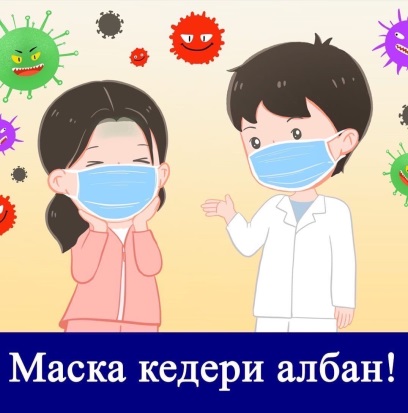 Администрация муниципального района «Бай-Тайгинский кожууна Республики Тыва» информирует о том, что в нашем кожууне продолжаются рейдовые мероприятия по обходу торговых объектов и объектов общественного питания на соблюдение мер профилактики «COVID-19». Так, за период с 28 по 30 июня 2021 г. проверены все торговые объекты и объектов общественного питания в с. Тээли.В Туве эпидемиологическая ситуация с заболеваемостью коронавирусной инфекцией «COVID-19» остается довольно высокой, однако текущая ситуация не повод нам расслабляться. Уважаемые граждане и предприниматели, необходимо пройти ваксинацию, строго соблюдать масочный режим, дистанцию, обрабадывать руки, не допускать контактов, не пускать болезнь свою семью! 